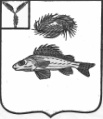 АДМИНИСТРАЦИЯДЕКАБРИСТСКОГО МУНИЦИПАЛЬНОГО ОБРАЗОВАНИЯЕРШОВСКОГО МУНИЦИПАЛЬНОГО РАЙОНАСАРАТОВСКОЙ ОБЛАСТИПОСТАНОВЛЕНИЕот 22.04.2020 года								№ 20О внесении изменений в постановлениеадминистрации Декабристского муниципальногообразования Ершовского муниципального районаот 20.06.2018 № 25В соответствии с Федеральным законом от 06.10.2003 № 131-ФЗ «Об общих принципах организации местного самоуправления, руководствуясь Уставом Декабристского муниципального образования Ершовского муниципального района, администрация Декабристского муниципального образования Ершовского муниципального районаПОСТАНОВЛЯЕТ:Внести в постановление администрации Декабристского муниципального образования Ершовского муниципального района от 20.06.2018 № 25 «Об организации сбора и определения места первичного сбора и размещения отработанных ртутьсодержащих ламп» следующие изменения:Пункт 3 постановления изложить в новой редакции:«3. Постановление вступает в силу после официального обнародования»;В пункте 1.2 Порядка слова «Санитарными правилами при работе со ртутью, ее соединениями и приборами с ртутным заполнением, утвержденными Главным государственным санитарным врачом СССР 4 апреля 1988года № 4607-88» - исключить;Пункт 2.7 Порядка признать утратившим силу;Дополнить Порядок пунктом 2.17:«2.17. Места размещения информации о порядке организационного сбора отработанных ртутьсодержащих ламп, перечни специализированных организаций, мест и условий отработанных ртутьсодержащих ламп, стоимости услуг по приему данных отходов:Разместить настоящее постановление на официальном сайте администрации Ершовского муниципального района.Глава Декабристского МО						М.А. ПолещукНаселенный пунктМесто размещения информациип. Целинныйул. Восточная, д. 44а, нежилое здание  - гараж